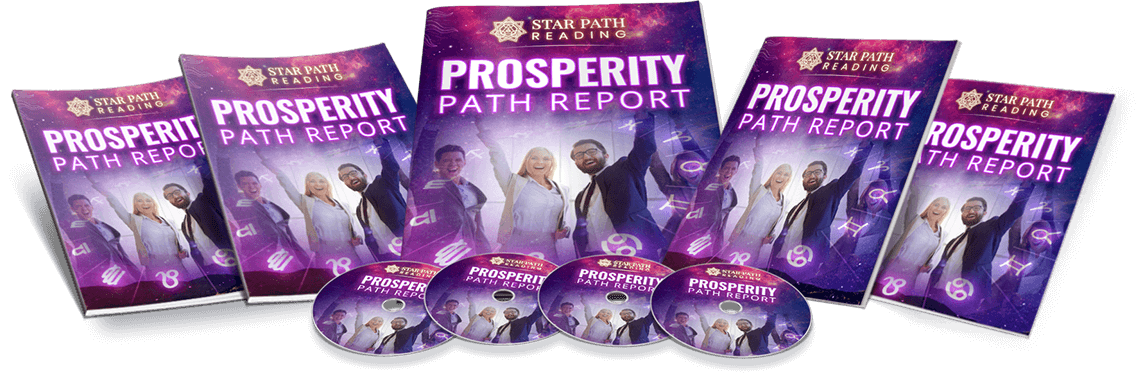 WELCOME TO YOUR UNIQUE PROSPERITY PATH REPORTThis report is about how you can increase your financial prosperity.     We were all created by God, and God is infinitely prosperous. We were all created in the image of God and we are, therefore, intended to be prosperous. In fact, if we are not prosperous, it just means that there is a block standing in the way of our prosperity, because prosperity is our natural state.     Astrology is an excellent tool for removing any blocks we may have to prosperity and discovering who we really are, so that we can realize our full potential of being prosperous.     There have been several well-known writers who have described how to become prosperous and how to overcome blocks to prosperity. They include Leonard Orr, Louise Hay, Dr. Wayne Dyer, Dr. Joseph Murphy, Norvell and others, and they all advocate positive thinking. They provide general advice, and it is all good, but it is not as individualized as astrology.     Because we are individuals, we each have our own vision of what it means to be prosperous, what to do with our money if we are prosperous, and what makes us want to be prosperous. We also differ as to what blocks may be standing in the way of our attaining wealth and what might make us still not feel happy if we did. That is why advice based on your own unique, astrological chart is the best way to connect you, as an individual, with the ideals of the positive thinking experts and to guide you as to how you, personally, can obtain wealth and be happy with it.     The central idea the positive thinking experts teach is that thought is creative, and that what thoughts you think ultimately determine your creation of wealth. When your rational mind is relaxed, your thoughts go into your subconscious mind and affect the way you feel and behave and impact others, even though you might not be consciously aware of it. Therefore, if you can relax your conscious mind and introduce positive thoughts about creating prosperity, these new thoughts will replace whatever other thoughts might already be in your subconscious mind. You will then, after whatever repetition of the new thoughts is necessary, feel, behave, and impact others in accordance with your new, positive, prosperous thoughts. This, in turn, will attract prosperity to you. That is because of the law of action and reaction (also called "the law of karma" and referred to in the biblical quotation of "As ye sow, so shall ye reap.") You are now putting out thoughts of prosperity, as these have become manifested in your subconscious and your actions, and now only prosperity can come back to you. The thoughts you choose to think determine your prosperity. That is the teaching.     If you put together this general knowledge of how you can choose your thoughts and create what you want through your subconscious mind with a knowledge of who you are as a unique individual, you have the best possible combination for creating wealth and having a good experience with it. For example, some people need to introduce a lot of positive thoughts to offset an ongoing negative state of mind, whereas some others, of a happy disposition, may manifest wealth quite readily at the very suggestion of it, but then not have the stability to handle it. The approach taken in this report is to identity your individual needs and temperament and then to suggest ways of creating prosperity which will work out best for you.Chapter 1: The Sun     Your sun sign shows how you radiate warmth, light, love and energy. If you give out all this goodness, you cannot help but receive prosperity in return. Money is really energy, and it has been said that wealth goes to wealth. The more that you radiate your true energy as to who you really are, the more others will respond to your leadership, your self-confidence, and your positive inspiration. Your confidence in yourself gives you the innate belief that you are deserving of money. You then act as if it is natural for others to give you money; they follow the leadership of your divine inner light. You are one with the Infinite Light within you, and therefore have infinite potential to create wealth.     Discover where your heart is - what you most love to do for a living - and your inner power will shine through. Do not just do what others expect of you or what will please them; it is your own birthright to shine and to be happy. When you are happy, you give the most to others and to the world - and you receive the most wealth in return.Sun in Sagittarius:     You are naturally a positive thinker, and you were born with a good vision of introducing prosperity into your subconscious mind. In fact, you are so good at believing that you are already prosperous and blessed, no matter what the state of your finances, that you are likely to overlook the actual creation of wealth as being unnecessary for your happiness. Sagittarius is, after all, the sage, and sages know that there are more important things in life than money.     To create wealth, the sage has to look even further than this conclusion to create wealth. Examine philosophically why you are here in physical form. You are here to carry out a spiritual mission, right? In order to do it, your higher awareness needs a physical body, as a "house" for your soul. Your house needs proper, everyday maintenance so that you can carry out your mission efficiently, without always having to stop to figure out how to get the money. So, envision yourself having a permanent supply of financial security, in the support of your mission, and solve this problem once and for all.Sun in 7th house:     As you are good at creating a favorable impression with the public, you could acquire prosperity in the public relations field. You have a talent for relationship selling, because you consider what the customer point of view would be and how to make the customers happy. People like to deal with someone who is pleasant, and then they are willing to spend their money.     You might consider a career in the field of law, mediation or marital counseling. You are fair to both sides equally in any dispute, and you are able to find the common ground to bring the two sides together.Sun Conjunct Mercury:     You can acquire better financial rewards if you study a subject you are good at and become an expert in it. Then you can shine and teach others and they will be happy to remunerate you.Sun Trine Saturn:     You successfully build for your future good fortune by both having a positive vision of prosperity and carefully organizing your financial affairs. You appreciate the value of profitable investments and you do careful research to find out where the best returns will be. You enjoy life in the present and you also save for the future; this is a good and wise balance.Sun Conjunct Neptune:     You could make money as a psychic, clairvoyant or channeler. In order to become good at it and successful at it, you would first need to do subconscious clearing to remove any lingering negative emotions from the past. Then you will be able to perceive the subtle influences clearly.     You might also be able to become prosperous in any of the creative arts such as dance, theatre, music or painting. In any case, steer clear of drugs, alcohol or anything else which could hamper your financial success in the long run.Chapter 2: The Moon     Your Moon position is very important because it represents your subconscious mind and your receptivity to new beliefs about how you can attain prosperity.     As your moon governs your feelings and emotional responses, the more you nurture yourself and create happy feelings, the more receptive you will be to thoughts about prosperity. So, neutralize any negative thought or feeling which comes up by first acknowledging it and identifying it and then affirming the opposite. For example, if you feel depressed because you do not believe you can make enough money, you can affirm "I am joyous and receptive to prosperity." At first, you might find the new belief hard to accept, but keep affirming and you will come to believe it. You created the negative thought, whether consciously or not, so now you can create a new positive thought to replace it. Own your own ability to transform your thoughts and the feelings they give rise to. Choose the positive and prosperity.     Protect your positive beliefs and feelings. Nurture them. Associate with people who believe in you. Avoid negative people. Picture yourself being prosperous and build on that image. What you nurture will grow.Moon in Libra:     Because of your emotional need for harmony, you get along well with your partner and work out financial issues agreeably. You seek to create a lovely home, and your prosperity plans center around being able to achieve this. You are kind and sociable to work with, and others are happy to cooperate with you. You see above and beyond economic turmoil to an economy based on balance and harmony, and you could help others create more security in their monetary affairs.Moon in 5th house:     You would be tuned in to the daily fluctuations of the stock market. However, rather than buy or sell based on emotions and impulse, look also at long-term performances and trends. You seek to create an atmosphere of lavishness in your home environment, and you could show off the fine art and architecture to those whom you entertain. You like to be among well-known people, and they may well show you the way to financial success.You would enjoy gambling and have good luck, but never gamble more than you can afford to lose.Moon Opposition Jupiter:     Your prosperity depends, first, on replacing with positive core beliefs any resistance coming from your family or their beliefs about your right to be wealthy and happy. You need to nurture yourself with the positive beliefs which they were unable to provide for you. Once your core beliefs come from higher plane of awareness of an infinite, abundant universe, you will have faith and inner security. You will then be on the course to a happy and prosperous future.Moon Sextile Neptune:     You have a talent for bringing forth positive impressions from your subconscious mind and using them for practical guidance. Your inner intuition guides you to good financial decisions. You can enhance your prosperity even more by consciously introducing prosperity affirmation into your subconscious mind. In that way, the impressions which come forth from your subconscious mind will be even more positive and will give you even better financial guidance.Moon Conjunct Pluto:     Be wary of any financial schemes where others try to play on your sympathy; do not be deceived. Avoid alcohol and drugs, so that you will have a clear perception in money matters and, of course, so that you will not be wasting money on these substances. You are very caring about others and, if you are guided by spiritual beliefs, you can be of great help to others in their time of need and receive good financial karma in return.Chapter 3: Mercury     Mercury has to do with how you use your mind and how you communicate. The more you develop your mind and learn about different subjects, the more versatile you are and the more ways you have of becoming prosperous.     Mercury also rules anything which works like the mind, such as computers. Computers can facilitate your studies and your communication with others. Because computers were invented by the human mind, they give us insight into how our own mind works. We can use our minds to figure out ways in which computers can increase our prosperity.     Communication can lead to prosperity, whether it involves staying where you are and sending a message or actually traveling to another location to deliver it. Mercury represents the messenger - the ways in which one mind can communicate with another. The sharing of objective information leads to many opportunities for prosperity.Mercury in Sagittarius:     Your thinking is naturally very positive and philosophical and you are likely to attract an abundance of money, especially if you consciously repeat prosperity affirmations. You are likely to surround yourself with others who share your lofty ideals and who add support to your belief in an abundant universe. You may hold a high position is a university or a religious institution. You are generous with others and you are provided for as well.Mercury in 7th house:     You will be more prosperous if you work with a partner. Your thinking centers on what will create peace, harmony and beauty. You could make your living in law, public relations, marriage counseling, or flower arranging. You have a good mind and good communication skills and are likely to deal with educated people who would have a positive vision of prosperity.Mercury Trine Saturn:     You can achieve prosperity by careful study and mastery of a technical subject such as mathematics, science or engineering. You have a good, practical mind and you know that hard, careful work leads to success. Besides being a good student, you would be a good teacher. You might choose to work in the health field, particularly in carrying out research.Mercury Conjunct Neptune:     You have such good access to your subconscious mind that you could make money as a psychic or clairvoyant. If you are going to use this ability for your own prosperity, rather than to advise others, try tape-recording your channeled insights so that when you come back to the everyday world, you will remember them and be able to apply them in an actual, practical way. You might also make money as a photographer.Chapter 4: Venus     Venus rules the ways in which you relate to others and to the environment around you. It rules how you cooperate with others to make money and what attitudes you have about money and possessions.     Venus rules the sign of Libra, which relates to harmony and balance. Within yourself, you can best create prosperity if your male and female energies are balanced - that is, if you both affirm positive thoughts about money and receive them into your subconscious. You will then interact with others in such a way as to inspire them to aid your prosperity and be receptive to the prosperity they will create for you and ultimately with you, as you both move forward together and share your growing wealth and happiness.     Venus also rules the earth sign of Taurus, which has to do with actual tangible wealth. As you work and create actual, tangible things in your environment, you will receive, in return, actual, tangible money and possessions. If you feel secure within, and affirm that you own enough money and possessions to be secure, you will create this reality and keep building more security for a happy and prosperous future.Venus in Libra:     Your best avenue for making money is to invest with a partner, especially a marriage partner. Of course, marry for love, not money, but then work together on how to build your mutual income. You may run a profitable business with your spouse. The business would in some way promote beauty, peace or harmony. You are very sociable, but try to invest in what is stable for the long term, rather than be carried away by the whims and fads of others.Venus in 6th house:     You are favored to make good money from your work and to enjoy it as well. You are careful in your investments. You are likely to profit from them because you look for good, solid, long-term value and you take time to calculate what the profits of each option would be. You are likely to maintain good health, and health in itself is wealth. Your reliable work over the long term will bring you financial security.Chapter 5: Mars     Mars gives you the energy and get-up-and-go to achieve prosperity goals. Mars gives you the physical strength and well-being to carry out your work with enthusiasm. It provides you with the initiative to start new ventures and the momentum to forge ahead in spite of obstacles.     Mars lift you out of the past and into the present. How can you achieve prosperity now? Where can you apply your initiative and become more independent? What kind of new venture would you like to start?     Mars gives you self-confidence. If you believe in yourself, you can create prosperity. You can promote yourself and your products with ease. You can convince the buyers that they, too, will feel good about themselves if they buy your products.Mars in Gemini:     You are likely to achieve prosperity through your sharp mind rather than through physical labor. You might work at teaching, debating, translating and communicating. If your work does involve physical activity, it will be something where you can be quick and agile, such as a cashier, shiatsu therapist, or delivery person. In investments, you take the initiative to calculate the most profitable alternatives, and you contact others and discuss your many options.Mars in 2nd house:     This is an excellent placement for successfully running your own business. You like to be your own boss, and you like to make money. You have the capacity to work for long hours, as well as physical strength and stamina. You set ambitious goals, of owning a nice house and possessions and making your business grow. Then you proceed to work hard to achieve these goals. You may have the tendency to spend your money quickly rather than save it, so save a percentage of your earnings first.Mars Square Part of Fortune:     When it comes to achieving a state of prosperity and joyful success, you are very ambitious and hardworking. You are determined and self-confident that you can overcome all obstacles and accomplish your goals. You happily take on many challenges, without it ever occurring to you that you might not win, and your faith and perseverance ensure that you do win. You are happiest being physically active, perhaps at a competitive sport you enjoy. You are generous and charitable to others, even in the face of opposition, because you know it is the right thing to do.Chapter 6: Jupiter     Jupiter is a very large planet, and it rules growth and expansion. You can grow in your prosperity by expanding your mind to see the many possibilities which are available to you. You can travel and see new ways of making money or expanding your business to other places. You can hire people to work for you and thereby multiply your efforts and your profits.     It is through Jupiter that you are connected to your higher inspiration and your source of faith that you will be prosperous. Jupiter's energy is benevolent, optimistic and generous. If you give freely to others, in the faith that the source of prosperity is infinite, you create goodwill. You create a win-win situation where everyone involved will give to one another, and everyone will benefit. This is how a prosperous economy is created: If everyone keeps spending in the belief of a positive outcome, that outcome will be created.     If you put together Jupiter's ability to believe that new, positive goals can be achieved with Saturn's self-discipline to carry them out, you can actually manifest a huge amount of wealth.Jupiter in Aries:     You are inspired to start new business endeavors. You are likely to succeed in spite of any adverse economic conditions or other obstacles because your awareness is on a high spiritual plane, far above physical circumstances. The positive thoughts in your mind create prosperity around you and that is your reality. Prosperity is intended to happen under any conditions. Each moment is a new moment and a new opportunity. Wealth comes easily to you, so make sure that you spend responsibly.Jupiter in 12th house:     Because you give generously to help those in need, you create good karma, and then you are amply provided for in return. You could profit well from any investment related to fishing, boating or preserving the marine environment. Your idea of prosperity is to be out in nature, in a quiet place where you can observe nature's beauties, paint, or meditate. You could become prosperous by running a retreat or eco-tourism business.Jupiter Trine Neptune:     Your spiritual awareness is high above the level of attachment to money. You would find more fulfillment in running a charity to help the poor or living in a religious retreat. Because of the very good karma which you create by generously helping those in need and uplifting them spiritually, you will be well provided for by others in return. Your vivid creative imagination could, alternatively, provide you with income from art, music or publishing fiction stories.Jupiter Opposition Pluto:     It may at first seem as if every time you start to become prosperous, some disaster beyond your control comes along to ruin it. However, there is a very wise and important spiritual lesson in these experiences. You are being taught to see beyond money to higher values and not be attached to money. You will end up fulfilling a very vital and important world mission of teaching many people to see beyond money and not to waste the world's resources. When you have reached the higher plane yourself of having transcended materialism, you will have positive experiences with money and inner guidance as to how to handle it.Chapter 7: Saturn     Saturn rules the setting of goals and the work to achieve them. In order to get ahead, it is all well and fine to have dreams, visions of possibilities, and enthusiasm, but what is also needed is the discipline and focus to choose the best, most practical possibilities and then put in the necessary labor to achieve them. If you have first explored many options, with your Jupiter, Saturn will give you the wisdom of discernment - the ability to decide from your vast, accumulated knowledge of what will work and what will not.     Provided that you have already explored your visions and dreams thoroughly, your choice of action will be one upon which you will embark with enthusiasm and inner calmness. The work which you will do to carry out your chosen aims will not really seem like work, because it will be what you have already decided, beyond any doubt, is the thing which you most want to do. You will be able to handle, with ease, the responsibilities connected with it.     Saturn then, rules the actual manifestation of goals and the actual wealth, honor, and recognition.Saturn in Leo:     You innately understand that, in order to make a fortune, you first have to release your past karma. That is because wealth goes to wealth and not to lack. You would do very well in gambling or speculation, but only after you have worked long and hard to cleanse your aura of any past, subconscious beliefs in limitations. If you study all of the ins and outs of the stock market until you know what you are doing, you could gain a very large amount of money but be cautious until you are sure.Saturn in 3rd house:     You have a disciplined and exacting mind, capable of long hours of study to reach your career goals. Your career will involve some form of precise writing, reasoning, or communication such as editor, mathematician, teacher or secretary. Your work may involve spending long hours on the telephone, perhaps giving out information or taking messages. You are careful to do all of the necessary research before investing your money in anything.Saturn Square Uranus:     Your talent lies in your ability to take direct action to make the most of established knowledge for brand-new applications. You would be a valuable inventor or idea person for a company seeking new ways to present products so that people will buy them. You are particularly gifted at figuring out easy ways to move heavy objects, because you use brains rather than brawn, and you could find a new way to use leverage or electricity. You might design a better airplane, for example.Saturn Trine Part of Fortune:     Your honesty, hard work, optimism and benevolence have put you in a position of lasting prosperity. You set very high goals and standards for yourself, and your karma, in return, is to be successful and happy. You have a great deal of faith and breadth of vision, so that the work you do is well guided in its direction. You set a wonderful, inspiring example for others, and you find great joy in seeing them follow in your footsteps and happily succeed.Chapter 8: Uranus     Uranus rules freedom, and the freedom which prosperity can bring.     Uranus rules your higher mind, in which your thoughts, hopes, and wishes can be infinitely free. It rules your highest ideals, which prosperity can enable you to attain.     Because your higher mind is the source of your sudden flashes of intuition, Uranus is associated with sudden changes in your prosperity, for better or for worse. If your thoughts have been genuinely free, as in the meditative state, you can suddenly win prizes or attract prosperous offers, seemingly out of nowhere. If your thoughts have been too controlled, you are likely to lose money suddenly, as an expression of Uranus trying to tell you to break free from your oppressive circumstances. You then need to affirm your right to freedom of thought to attract prosperity. Affirm that Divine Light flows through you, so that the ideals in your higher consciousness will come down into your everyday life.     Be inventive. Use group energy to create synergy - individuals working together to free themselves and claim their divine right to be prosperous.Uranus in Scorpio:     You were born into a generation of people who had a very idealistic view of globalization. They envisioned worldwide, highest, spiritual enlightenment and they even declared that they were living in a New Age. At first, they saw it as an age of peace, but the influence of Scorpio gradually brought the international awareness down to the level of a secretive, worldwide, monetary scheme, in which a few people profited and took advantage of those with higher ideals. Even war was used as means of profit for a few.Uranus in 6th house:     You have a brain which is both unusually inventive and greatly practical. You could use your genius to cure diseases or, better still, prevent them from manifesting in the first place. You could be a very successful alternative health care practitioner, such as a naturopath, chiropractor, energy healer, or nutritionist. You work best independently, rather than having to obey a boss. You would also work well in a group where everyone is equal.Chapter 9: Neptune     The energy of Neptune is very subtle and beyond the realm of attachment to money. In fact, Neptune rules Pisces, the sign of the fish, and its influence is just to make money flow in and out of your life without paying conscious attention to it, just as the water flows along where a fish lives.     The influence of Neptune has to do with sharing with the less fortunate in a compassionate way, in order to keep the flow of money going. If money flows into your life, it needs to keep going and keep the subtler, karmic cycle going. If you share with others in their time of need, you will be provided for by others in the future.     Some individuals choose consciously to renounce their money and possessions in favor of living a more spiritual life. They find happiness and fulfillment in values which are above and beyond the material plane. Some access that higher plane and come back with creative inspiration for their artistic endeavors or channeled insights from higher, spiritual beings which can assist others.Neptune in Sagittarius:     You were born at a time when there was a movement back to traditional religious and spiritual values. There was compassion and generosity. New ideas came forward about the use of positive affirmations to reach the subconscious mind and attract prosperity. Some people were carried away by illusions about their level of prosperity and they overspent and, for example, bought properties which they intended to flip but were caught with when the bubble burst. Still, their positive thinking carried them through.Neptune in 7th house:     You have ability as a compassionate therapist or counselor and could make your living at this. You have sympathetic understanding of those in need and an ability to develop a rapport with them. You might also develop your artistic talent, to make items which are comforting and beautiful. You could be successful as a psychic, to whom individuals would come for help with their problems.Neptune Sextile Pluto:     This aspect has to do with the age in which you were born, rather than with your prosperity as an individual. Most people alive today have this aspect in their natal chart. Economically, it is a relatively fortunate age, in which peace and financial security ultimately prevail. There are major challenges and danger to overcome, but ample opportunity for compassion and regenerative willpower to win out and solve these problems.Chapter 10: Pluto     The contribution of Pluto - the outermost planet - to our prosperity is to help us realize that the most extreme transformations imaginable are possible. For example, if you have lost money, it is equally possible that you can gain money, and even more than you had before.     Because prosperity is first created in the thoughts we choose to think and then in the manifested, physical, outer world, it stands to reason that the more deeply and intensely we think our thoughts of prosperity, the more prosperous we will become. Pluto gives us that willpower to reach the deepest, core beliefs which we have in our unconscious mind. Once we identify and transform our core beliefs, huge, far-reaching changes will occur in our prosperity and our happiness.     Pluto also rules the economy on a mass scale. We are influenced by the overall world trends and we, in turn, have an influence on them. If we use our willpower to rise above mass consciousness, we can still be prosperous in any economy, because we ultimately create our own reality.Pluto in Libra:     You were born in an age when the legal rights of all citizens were being established. There were many drastic reforms to existing laws, especially human rights legislation and marriage contracts. These changes, in turn, had economic effects on a large scale. For example, women's financial equality became recognized.Relationships were re-defined and two-income families became common.Pluto in 5th house:     Provided that your Pluto is favorably aspected by other planets, you could receive extremely large amounts of money through lotteries, gambling, or the stock market. You would do well to study your Pluto aspects and transits before investing. Do not invest more than you can afford to lose; if you are meant to win, one lottery ticket will be sufficient to buy. If you acquire money, a fulfilling way to spend it would be to turn children's lives around by providing them with recreational opportunities.Chapter 11: The Part of Fortune     Your Part of Fortune is a special, astrological indicator of your prosperity potential. It is shown in your chart by a circle with an "X" in it. It represents a position calculated from your Sun, Moon and Ascendant, rather than being an actual planet in the sky. It is a symbolic representation of where the energies of your Sun, Moon, and Ascendant best work together for your prosperity and well being. Your Part of Fortune is one of several of what are called Arabian Parts, from Arabian astrology, which pertain to different aspects of your life, including your prosperity.     Your Part of Fortune has a connotation something like that of Jupiter, but it goes beyond Jupiter. It represents prosperity, wealth, optimism, benevolence and good fortune like Jupiter. However, it also represents your awareness within and how you focus it on prosperity. The Sun, Moon, and Rising Sign (Ascendant) were already there, outside of you, when you were born. However, it is through your own conscious willpower, having command over your subconscious beliefs, and expressing these new, positive beliefs, that you achieve prosperity. It is in your overall, individual aura that your prosperity potential is expressed and this is represented by your Part of Fortune.Part of Fortune in Aries:     You are a pioneer in bringing the principles of prosperity consciousness into being. You act from your inner unity of mind, body and spirit to create a new economic order, based on joy and enlightenment rather than fear or greed. Your initiative brings joy to all: You are not held back by what has happened in the past in the economy; you are ready to start a brand, new birth. You discover new areas where money can be made, and your inspiration for this comes from your own, inner, divine guidance.Part of Fortune in 11th house:     Your great joy and prosperity in life comes from your higher vision of how the world could be and how you, yourself, have a meaningful role in providing the genius and wisdom to help it evolve. You celebrate your intellectual freedom, the freedom to rise above society's problems and explore creative solutions which are "outside the box". You celebrate the opportunity to explore potential solutions with other like-minded individuals. You are also grateful for the infinite supply of positive ideas which spring from your Higher Mind.* * * * * * * * * * * * * * * * * * * * * * * * * * * * * * * * * *